 Industrial Waste Program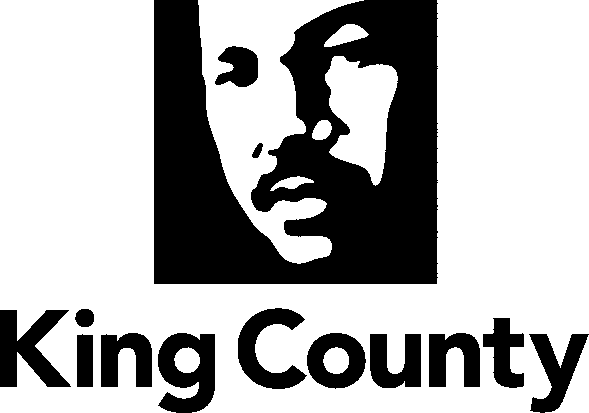  Supplemental Application for Discharge of Contaminated StormwaterSubmit to the King County Industrial Waste Program201 S. Jackson Street, Suite 513, Seattle, WA 98104-3855Phone: 206-477-5300Fax: 206-263-3001This form must be submitted along with a King County Wastewater Discharge Permit Application. You may need to amend a current permit application or complete a new permit application for this purpose. Attach additional information as necessary.1.	Company/Agency Name:									2.	Industrial Waste Discharge Permit/Authorization Number (if applicable):			3.	Activities leading to unavoidable contamination of stormwater:4.	Square footage of area proposed to drain to sanitary sewer:					5.	Descriptions of site modifications made to reduce the volume of stormwater discharging to the sewer. Examples include relocating activities to roofed areas and connection of roof drains, parking lots, or outdoor storage to the storm drain.6.	Description of methods used to minimize the degree of contamination of stormwater discharging to the sanitary sewer. Examples include installation of oil/water separators, regularly cleaning process areas, and training and educating employees.7.	Description of any stormwater flow controls, such as pumps or tanks, which restrict or retain the flow of stormwater to the sanitary sewer. Include the discharge rate in gallons per minute or cubic feet per second.8.	Is there a wastewater meter?  If so, describe the meter type and number.(For office use only)Component Agency:Sq. Ft. Check:Minimization:BMPs:SWPP?: